Ausschreibungstexte Square 250 Außenbereich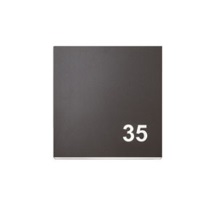 Square 250, Stahl, LEDQuadratische Wandleuchte für den Außenbereich, IP45. Aus Edelstahl, weiß, graphitgrau, schwarz oder cortenbraun lackiert. Oder aus feuerverzinktem Stahl.Lichtaustritt nach oben und unten durch opalweiße Abschirmungen aus Polykarbonat.Abmessungen: H: 250 mm, B: 250 mm, T: 80 mmMit austauschbarem LED-Modul 10 oder 15 W, bzw. 8 oder 12 W nur nach unten. Farbe 2700, 3000 oder 4000 K, 90 RaFabr.: www.focus-lighting.deE27Quadratische Wandleuchte für den Außenbereich, IP45. Aus Edelstahl, weiß, graphitgrau, schwarz oder cortenbraun lackiert. Oder aus feuerverzinktem Stahl.Lichtaustritt nach oben und unten durch opalweiße Abschirmungen aus Polykarbonat.Abmessungen: H: 250 mm, B: 250 mm, T: 80 mmMit E27 Fassung für max 30 WFabr.: www.focus-lighting.de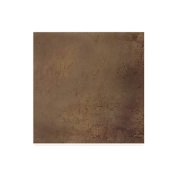 Square 250, Kupfer LEDQuadratische Wandleuchte für den Außenbereich, IP45. Aus Kupfer, gebürstet.Lichtaustritt nach oben und unten durch opalweiße Abschirmungen aus Polykarbonat.Abmessungen: H: 250 mm, B: 250 mm, T: 80 mmMit austauschbarem LED-Modul 10 oder 15 W, bzw. 8 oder 12 W nur nach unten.Farbe 2700, 3000 oder 4000 K, 90 RaFabr.: www.focus-lighting.deE27Quadratische Wandleuchte für den Außenbereich, IP45. Aus Kupfer, gebürstet.Lichtaustritt nach oben und unten durch opalweiße Abschirmungen aus Polykarbonat.Abmessungen: H: 250 mm, B: 250 mm, T: 80 mmMit E27 Fassung für max 30 WFabr.: www.focus-lighting.de